Western Australia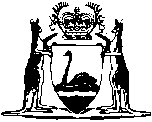 Carnarvon Electric Lighting Act 1924Compare between:[06 Jul 1998, 00-a0-09] and [04 Dec 2014, 00-b0-02]Western AustraliaCarnarvon Electric Lighting Act 1924 An Act relating to Electric Lighting in the Municipality of Carnarvon. [Assented to 9th December, 1924.] Be it enacted by the King’s Most Excellent Majesty, by and with the advice and consent of the Legislative Council and Legislative Assembly of Western Australia, in this present Parliament assembled, and by the authority of the same, as follows: —  1.	Short title 		This Act may be cited as the Carnarvon Electric Lighting Act 1924.2.	Power to exempt certain portions of the district from rates 		It shall be lawful for the Council of the Municipality of Carnarvon to exempt from liability for rates, in respect of electric lighting, such portions of the municipal district as the Council may, by any by-law, prescribe, and until such by-law is made the town lots within the municipal district numbered 260 and upwards.Notes1.	This is a compilation of the Carnarvon Electric Lighting Act 1924 and includes all amendments effected by the other Acts referred to in the following Table.Number and AssentCommencementCarnarvon Electric Lighting Act 192413 of 19249 19249 1924